	Rüdiger DeppeSAP Senior Entwickler ABAP / ABAP OO  
Ihr erfahrener Experte für hochwertige ABAP / ABAP OO-Entwicklung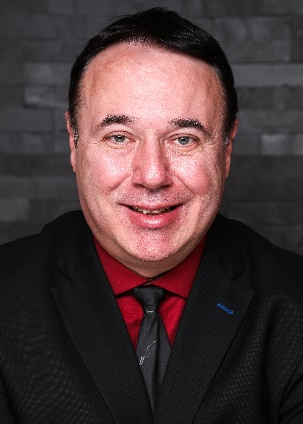 	„Er bietet großes Fachwissen 
	gepaart mit hoher Qualität und 	termingerechter Ausführung.“ 
	(SAP AG)	Kontaktdaten:	Rüdiger Deppe
	Katzbachstraße 8
	36280 Oberaula
	Deutschland
	Tel.: +49 (0) 171 2141627
	E-Mail: ruediger.deppe@online.de	Website www.service-abap-experte.de
	XING-Profil	Verfügbarkeit:
	ab Januar 2022 vor Ort
	ab sofort remote
Kernkompetenzen:Technische Konzeption, Design, Spezifikation und Realisierung von SAP ABAP / ABAP OO-Entwicklung aller Art, auch mit WebDynpro für ABAP, Floorplan Manager FPM sowie SAP HANAUmfassende Projekterfahrungen 
aus Projekten von Ein-Mann-Projekten über Großprojekte bis zum größten Softwareprojekt Europas	„Er bietet großes Fachwissen 
	gepaart mit hoher Qualität und 	termingerechter Ausführung.“ 
	(SAP AG)	Kontaktdaten:	Rüdiger Deppe
	Katzbachstraße 8
	36280 Oberaula
	Deutschland
	Tel.: +49 (0) 171 2141627
	E-Mail: ruediger.deppe@online.de	Website www.service-abap-experte.de
	XING-Profil	Verfügbarkeit:
	ab Januar 2022 vor Ort
	ab sofort remote
Erfahrungen als Senior Entwickler:22 Jahre	SAP ABAP / ABAP OO-Softwareentwicklung 
		mit Erfahrungen in Industrie, Telekommunikation, Automotive, Banken und Handel2 Projektjahre	Development Lead
		mit Führungserfahrung von ABAP-Entwickler-TeamsAutor 		diverser Fachbücher für den Bereich der SAP ABAP / ABAP OO-Softwareentwicklung	„Er bietet großes Fachwissen 
	gepaart mit hoher Qualität und 	termingerechter Ausführung.“ 
	(SAP AG)	Kontaktdaten:	Rüdiger Deppe
	Katzbachstraße 8
	36280 Oberaula
	Deutschland
	Tel.: +49 (0) 171 2141627
	E-Mail: ruediger.deppe@online.de	Website www.service-abap-experte.de
	XING-Profil	Verfügbarkeit:
	ab Januar 2022 vor Ort
	ab sofort remote
Bisherige Kunden: